Anabilim Dalı Tıpta Uzmanlık Eğitimi KomisyonuKomisyon ÜyeleriAMAÇ	Enfeksiyon Hastalıkları ve Klinik Mikrobiyoloji uzmanlık eğitimi veren bölümler, uzmanlık öğrencilerinin; enfeksiyon hastalıklarına tanı koyan patogenezini bilen tanıya yönelik yöntem ve standartları uygulayan konsültasyon hizmeti ve diğer alanlara tıbbi destek sağlayan toplumda ve hastanede enfeksiyon kontrol süreçlerini yöneten ülke kaynaklarını etkin ve verimli kullanarak enfeksiyonlara bağlı oluşan halk sağlığı sorunlarına çözüm üretebilen meslek etiğine bağlı iyi uygulayıcılar olmalarını sağlamayı hedefler.	Temel amaç; uzmanlık öğrencilerine alana özgü temel yetkinlikleri kazandırmaktır. Bu karne ile uzmanlık öğrencilerinin eğitim aldıkları dönemde mesleklerini icra etmede gerekli olan bilgi, beceri ve tutumlarını geliştirdiklerini göstermeyi hedefler	Uzmanlık öğrencisi karnesinin amacı Enfeksiyon Hastalıkları ve Klinik Mikrobiyoloji uzmanlık öğrencilerinin eğitim süresi boyunca TUKMOS tarafından hazırlanan ve Tıpta Uzmanlık Kurulu (TUK) tarafından onaylanan Çekirdek Eğitim Müfredatına uygun eğitim ve becerilerin edinilmesinin dokümantasyonunu yapmaktır.ASİSTAN KARNESİ KİM TARAFINDAN VE NE ZAMAN DOLDURULUR? 	Karne, asistan tarafından doldurulur ve ilgili eğitim görevlisi tarafından onaylanır. Karne, uzmanlık sınavına başvuru esnasında kurum yönetimine ibra edilmek zorundadır. KARNE NELERİ İÇERİR? 	1- Bu Karne TUKMOS tarafından hazırlanan ve TUK tarafından onaylanan Enfeksiyon Hastalıkları ve Klinik Mikrobiyoloji Çekirdek Eğitim Müfredatını 	2- Çekirdek Müfredatta belirlenen öğrenim hedeflerini 	3- Rotasyonları 	4- Yatırılarak takip edilen hastaları	 5- Poliklinikte çalışma süresini ve ayaktan takip ettiği hastaları 	6- Enfeksiyon Kontrol Komitesindeki çalışmaları 	7- Konsülte ettiği hastalıkları/hastaları 	8- Anlattığı seminerleri 	9-Sunduğu Literatürleri 	10- Katıldığı konsey/vaka tartışma toplantılarını 	11- Katıldığı ulusal veya uluslararası toplantıları 	12- Katıldığı yaz/kış okulları, kurslar (istatistik, makale/tez yazımı vb), akademiler 	13- Katıldığı poster, makale gibi bilimsel yayınları 	14- Varsa katıldığı projeleri 	15- Yaptığı tez ve konusunu 	16- Tuttuğu nöbetleri 	17- Mikrobiyoloji laboratuvarında çalışmasını 	18-Bağışıklama ve proflaksi uygulamalarını 	19-Girişimsel klinik işlemleri içerir.İÇİNDEKİLER 										SAYFA Enfeksiyon Hastalıkları Ve Klinik Mikrobiyoloji Çekirdek Eğitim Müfredatı 			 Giriş 												 Müfredat Tanımı Temel Yetkinlikler Klinik Yetkinlikler Girişimsel Yetkinlikler Öğrenme ve Öğretme Yöntemleri Eğitim Kaynakları Rotasyon Hedefleri Ölçme ve Değerlendirme Kullanılan Kısaltmalar DEĞERLENDİRME BÖLÜMÜ Asgari Klinik Uygulamaları (Klinik) Asgari Klinik Uygulamaları (Poliklinik) Asgari Klinik Uygulamaları (Konsültasyon) Aktif-Pasif İmmünizasyon Uygulamaları Hastane Enfeksiyon Kontrol Komitesi Çalışmaları Laboratuvar Uygulamaları Girişimsel İşlemler Nöbetler Seminer ve Sunumlar Olgu Tartışmaları Makale Tartışması Dosya Tartışması Konsey Katılınan Akademiler-Kurslar-Okullar Katılınan Ulusal ya da Uluslararası Kongre ve Sempozyumlar Kongrelerde Yapılan Sözlü ve Poster Sunumları EMEK Asistan Sınavları Klinik Tarafından Yapılan Sınavlar Yapılan Yayınlar Rotasyonlar ROTASYON HEDEFLERİ ROTASYON SÜRESİ/AY 			ROTASYON DALI 6 ay 						İç Hastalıkları 1 ay 						Göğüs Hastalıkları 2 ay 						Radyoloji 1 ay 						Çocuk İÇ HASTALIKLARI ROTASYONU KLİNİK YETKİNLİK HEDEFLERİ Yetkinlik Adı 										Yetkinlik Düzeyi Akut Böbrek Yetmezlikli Hastaya Yaklaşım 						T, A, K Anemik Hastaya Yaklaşım 								T, KHematolojik Malignensili Hasta 							T, K Ateş ve Hematolojik Hastalıklar 							T Ateş Ve Romatolojik Hastalıklar 							TKronik Böbrek Yetmezlikli Hastaya Yaklaşım 					TSıvı ve Elektrolit Replasmanı 								T, A, K Gıs Kanamalı Hastaya Yaklaşım 							T, A, K Siroz ve Komplikasyonlarına Yaklaşım 						TDiyaliz Hastasına Yaklaşım 								TGirişimsel Yetkinlik Hedefleri 			Nazogastrik Tüp Ve Beslenme Tüpü Yerleştirme 					2Kemik İliği Aspirasyon Ve Biyopsisi 							1İnsülin Kullanımı ve Glisemi Regülasyonu 						1 Periferik Yaymanın Hematolojik İncelemesi 						1 GÖĞÜS HASTALIKLARI ROTASYONU Klinik Yetkinlik Hedefleri Akut Respiratuar Distres Sendromu 							T, A Akciğer Tüberkulozu 									T, A Enfeksiyon Dışı Akciğer İnfiltratları 							T, A Girişimsel Yetkinlik Hedefleri Torasentez 										2Oksijen Tedavisi 									2Bronkodilatör Tedavi 									2KOAH Yönetimi 									2RADYOLOJİ ROTASYONU Klinik Yetkinlik Hedefleri Hastalıklara Göre Radyolojik Yöntemler 						T, A Girişimsel Yetkinlik Hedefleri Akciğer Grafisi Değerlendirmesi 							2Akciğer Tomografisi ve HRCT 								1 Kranial MR ve Kranial Tomografi 							1 Vertebra ve Sakroiliak MR Ve Tomografi 						1Batın Tomografisi 									1 ÖLÇME VE DEĞERLENDİRME Eğiticinin uygun gördüğü ölçme değerlendirme yöntemleri uygulanmaktadır. Kaynakça Tukmos, Tıpta Uzmanlık Kurulu Müfredat Oluşturma Ve Standart Belirleme Sistemi, Çekirdek Müfredat Hazırlama Kılavuzu, v.1.1, 2013 KULLANILAN KISALTMALAR YE: Yapılandırılmış Eğitim Etkinlikleri UE: Uygulamalı Eğitim Etkinlikleri BE: Bağımsız ve Keşfederek Öğrenme Etkinlikleri B: Hastalığa ön tanı koyma ve gerekli durumda hastaya zarar vermeyecek şekilde ve doğru zamanda, doğru yere sevk edebilecek bilgiye sahip olma düzeyi T: Hastaya tanı koyma ve sonrasında tedavi için yönlendirebilme düzeyi TT: Ekip çalışmasının gerektirdiği durumlar dışında herhangi bir desteğe gereksinim duymadan hastanın tanı ve tedavisinin tüm sürecini yönetebilme düzeyi A: Hastanın acil durum tanısını koymak ve hastalığa özel acil tedavi girişimini uygulayabilme düzeyi K: Hastanın birincil, ikincil ve üçüncül korunma gereksinimlerini tanımlamayı ve gerekli koruyucu önlemleri alabilme düzeyi Kıdem: Ulusal yeterlilik çerçevesinde yer alan seviyelere ait sahip olunması gereken bilgi, beceri ve yetkinlik tanımıdır. TUKMOS’ta kıdem, 1’inci kıdem ve 2’nci kıdem olarak iki düzeyde ele alınması önerilmektedir.KLİNİKTE GÖRÜLEN HASTA SAYILARI (Asgari Klinik Uygulamalar)POLİKLİNİK/ACİLDE GÖRÜLEN HASTA SAYILARI (Asgari Klinik Uygulamalar)KONSÜLTASYONLARDA GÖRÜLEN HASTA SAYILARI (Asgari Klinik Uygulamalar)AKTİF-PASİF İMMUNİZASYON VE PROFİLAKSİ UYGULAMALARIHASTANE ENFEKSİYON KONTROL KOMİTESİ ÇALIŞMALARILABORATUVAR UYGULAMALARIGİRİŞİMSEL İŞLEMLER NO TARİH İŞLEM TÜRÜNÖBETLERSEMİNERLER VE SUNUMLAROLGU TARTIŞMALARIMAKALE TARTIŞMASIDOSYA TARTIŞMASIKONSEYKATILINAN AKADEMİLER-KURSLAR-OKULLARKATILINAN ULUSAL VEYA ULUSLAR ARASI KONGRE VE SEMPOZYUMLARKONGRE YAPILAN POSTER VE SÖZLÜ BİLDİRİLERUZMANLIK ÖĞRENCİLERİ SINAVLARIKLİNİK TARAFINDA YAPILAN SINAVLARYAPILAN YAYINLARROTASYONLAR (ZORUNLU OLAN ve OLMAYANLAR DAHİL)T.C.HARRAN ÜNİVERSİTESİ TIP FAKÜLTESİENFEKSİYON ve KLİNİK MİKROBİYOLOJİ ANABİLİM DALI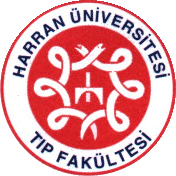 TIPTA UZMANLIK EĞİTİM PROGRAMIVEUZMANLIK ÖĞRENCİSİ ÇALIŞMA KARNESİTıpta Uzmanlık Öğrencisinin Adı ve Soyadı:Tıpta Uzmanlık Eğitimine Başlama Tarihi: Tıpta Uzmanlık Eğitimini Bitirme Tarihi:GöreviAdı SoyadıBaşkanHasan KARSENÜyeİrfan BİNİCİÜyeM.Reşat CEYLANÜyeÜyeÜyeÖZGEÇMİŞÖZGEÇMİŞFotoğrafT.C. Kimlik NoAdı SoyadıBaba adıDoğum yeri ve YılıSicil NoMedeni haliAskerlik durumuMezun olduğu lise ve YılıBitirdiği Tıp Fakültesi ve YılıTıp Fakültesi mezuniyet sonrası çalıştığı kurumlarAldığı TUS puanıAldığı ALES puanıBildiği yabancı dil (kpds, uds, toefl, ygs ve derecesi)Asistanlığa başlama tarihiTelefonE-mailAdres1. Yıl1. Yıl2. Yıl2. Yıl3. Yıl3. Yıl4. Yıl4. Yıl5. Yıl5. Yıl1. altı ay2. altı ay3. altı ay4. altı ay5. altı ay6. altı ay7. 6 ay8. altı ay9. altı ay10. altı ayViral HepatitlerViral HepatitlerViral HepatitlerViral HepatitlerViral HepatitlerViral HepatitlerViral HepatitlerViral HepatitlerViral HepatitlerViral HepatitlerViral HepatitlerAkut Viral HepatitlerKronik Viral HepatitlerÜst Solunum Yolu EnfeksiyonlarıÜst Solunum Yolu EnfeksiyonlarıÜst Solunum Yolu EnfeksiyonlarıÜst Solunum Yolu EnfeksiyonlarıÜst Solunum Yolu EnfeksiyonlarıÜst Solunum Yolu EnfeksiyonlarıÜst Solunum Yolu EnfeksiyonlarıÜst Solunum Yolu EnfeksiyonlarıÜst Solunum Yolu EnfeksiyonlarıÜst Solunum Yolu EnfeksiyonlarıÜst Solunum Yolu EnfeksiyonlarıAkut TonsillofarenjitlerAkut RinosinüzitOtitGripAlt Solunum Yolu EnfeksiyonlarıAlt Solunum Yolu EnfeksiyonlarıAlt Solunum Yolu EnfeksiyonlarıAlt Solunum Yolu EnfeksiyonlarıAlt Solunum Yolu EnfeksiyonlarıAlt Solunum Yolu EnfeksiyonlarıAlt Solunum Yolu EnfeksiyonlarıAlt Solunum Yolu EnfeksiyonlarıAlt Solunum Yolu EnfeksiyonlarıAlt Solunum Yolu EnfeksiyonlarıAlt Solunum Yolu EnfeksiyonlarıToplum Kökenli PnömoniHastane Kökenli PnömoniKOAH Akut AlevlenmeleriAkciğer AbsesiDiğer Akciğer EnfeksiyonlarıTüberkülozTüberkülozTüberkülozTüberkülozTüberkülozTüberkülozTüberkülozTüberkülozTüberkülozTüberkülozTüberkülozAkciğer TüberkülozuAkciğer Dışı TüberkülozMilier TüberkülozONAYLAYANONAYLAYANONAYLAYANONAYLAYANONAYLAYANONAYLAYANONAYLAYANONAYLAYANONAYLAYANONAYLAYANONAYLAYANÜriner Sistem EnfeksiyonlarıÜriner Sistem EnfeksiyonlarıÜriner Sistem EnfeksiyonlarıÜriner Sistem EnfeksiyonlarıÜriner Sistem EnfeksiyonlarıÜriner Sistem EnfeksiyonlarıÜriner Sistem EnfeksiyonlarıÜriner Sistem EnfeksiyonlarıÜriner Sistem EnfeksiyonlarıÜriner Sistem EnfeksiyonlarıÜriner Sistem EnfeksiyonlarıSistitPyelonefritGenital Sistem EnfeksiyonlarıGenital Sistem EnfeksiyonlarıGenital Sistem EnfeksiyonlarıGenital Sistem EnfeksiyonlarıGenital Sistem EnfeksiyonlarıGenital Sistem EnfeksiyonlarıGenital Sistem EnfeksiyonlarıGenital Sistem EnfeksiyonlarıGenital Sistem EnfeksiyonlarıGenital Sistem EnfeksiyonlarıGenital Sistem EnfeksiyonlarıCinsel Yolla Bulaşan HastalıklarPelvik İnflamatuar HastalıklarGastrointestinal Sistem EnfeksiyonlarıGastrointestinal Sistem EnfeksiyonlarıGastrointestinal Sistem EnfeksiyonlarıGastrointestinal Sistem EnfeksiyonlarıGastrointestinal Sistem EnfeksiyonlarıGastrointestinal Sistem EnfeksiyonlarıGastrointestinal Sistem EnfeksiyonlarıGastrointestinal Sistem EnfeksiyonlarıGastrointestinal Sistem EnfeksiyonlarıGastrointestinal Sistem EnfeksiyonlarıGastrointestinal Sistem EnfeksiyonlarıBesin ZehirlenmeleriEnfeksiyon İshallerAntibiyotik İlişkili İshallerNonenfeksiyöz İshallerSepsis SendromuSepsis SendromuSepsis SendromuSepsis SendromuSepsis SendromuSepsis SendromuSepsis SendromuSepsis SendromuSepsis SendromuSepsis SendromuSepsis SendromuSepsisKardiyovasküler Sistem EnfeksiyonlarıKardiyovasküler Sistem EnfeksiyonlarıKardiyovasküler Sistem EnfeksiyonlarıKardiyovasküler Sistem EnfeksiyonlarıKardiyovasküler Sistem EnfeksiyonlarıKardiyovasküler Sistem EnfeksiyonlarıKardiyovasküler Sistem EnfeksiyonlarıKardiyovasküler Sistem EnfeksiyonlarıKardiyovasküler Sistem EnfeksiyonlarıKardiyovasküler Sistem EnfeksiyonlarıKardiyovasküler Sistem EnfeksiyonlarıDamariçi Kateter EnfeksiyonlarıEndokarditTromboflebitSantral Sinir Sistemi EnfeksiyonlarıSantral Sinir Sistemi EnfeksiyonlarıSantral Sinir Sistemi EnfeksiyonlarıSantral Sinir Sistemi EnfeksiyonlarıSantral Sinir Sistemi EnfeksiyonlarıSantral Sinir Sistemi EnfeksiyonlarıSantral Sinir Sistemi EnfeksiyonlarıSantral Sinir Sistemi EnfeksiyonlarıSantral Sinir Sistemi EnfeksiyonlarıSantral Sinir Sistemi EnfeksiyonlarıSantral Sinir Sistemi EnfeksiyonlarıAkut MenenjitlerKronik MenenjitlerEnsefalitlerBeyin ApsesiONAYLAYANONAYLAYANONAYLAYANONAYLAYANONAYLAYANONAYLAYANONAYLAYANONAYLAYANONAYLAYANONAYLAYANONAYLAYAN1. Yıl1. Yıl2. Yıl2. Yıl3. Yıl3. Yıl4. Yıl4. Yıl5. Yıl5. Yıl1. altı ay2. altı ay3. altı ay4. altı ay5. altı ay6. altı ay7. 6 ay8. altı ay9. altı ay10. altı ayDeri ve Yumuşak Doku EnfeksiyonlarıErizipel, SelülitNekrotizan Deri/ Yumuşak Doku EnfeksiyonlarıLenfadenit ve LenfanjitDiyabetik Ayak EnfeksiyonlarıBası Yarası EnfeksiyonlarıKemik ve Eklem EnfeksiyonlarıSeptik ArtritAkut OsteomyelitKronik OsteomyelitSpondilodiskitProtez EnfeksiyonuAteş ve Döküntülü HastalıklarPeteşi-Purpura İle Seyreden EnfeksiyonlarMakulo-Papuler Döküntü İle Seyreden EnfeksiyonlarNodüler, Diffüz Eritem ve Vezikülobüllöz Lezyonlarla Seyreden EnfeksiyonlarÖzel Konakta Görülen EnfeksiyonlarNötropenik AteşSolid Organ TransplantasyonuKİTDiğer (İmmünsüpresif Tedavi Alanlar, Böbrek Yetmezliği Hastaları Vs.)ONAYLAYAN:ONAYLAYAN:ONAYLAYAN:ONAYLAYAN:ONAYLAYAN:ONAYLAYAN:ONAYLAYAN:ONAYLAYAN:ONAYLAYAN:ONAYLAYAN:ONAYLAYAN:1. Yıl1. Yıl2. Yıl2. Yıl3. Yıl3. Yıl4. Yıl4. Yıl5. Yıl5. Yıl1. altı ay2. altı ay3. altı ay4. altı ay5. altı ay6. altı ay7. 6 ay8. altı ay9. altı ay10. altı ayNedeni Bilinmeyen AteşNedeni Bilinmeyen AteşHIV / AIDSHIV ve AIDSFırsatçı EnfeksiyonlarZoonozlarViral ZoonozlarBakteriyel ZoonozlarParaziter ZoonozlarSeyahat İlişkili EnfeksiyonlarSeyahat EnfeksiyonlarıParaziter EnfeksiyonlarKan ParazitleriBarsak ParazitleriDoku ParazitleriHastane EnfeksiyonlarıCerrahi Alan EnfeksiyonlarıKateter İlişkili Kan Dolaşımı EnfeksiyonlarÜriner Kateter İlişkili EnfeksiyonlarVIPDiğer Hastane EnfeksiyonlarıDezenfeksiyon/SterilizasyonDezenfeksiyonSterilizasyonONAYLAYAN:ONAYLAYAN:ONAYLAYAN:ONAYLAYAN:ONAYLAYAN:ONAYLAYAN:ONAYLAYAN:ONAYLAYAN:ONAYLAYAN:ONAYLAYAN:ONAYLAYAN:1. Yıl1. Yıl2. Yıl2. Yıl3. Yıl3. Yıl4. Yıl4. Yıl5. Yıl5. Yıl1. altı ay2. altı ay3. altı ay4. altı ay5. altı ay6. altı ay7. 6 ay8. altı ay9. altı ay10. altı ayViral HepatitlerViral HepatitlerViral HepatitlerViral HepatitlerViral HepatitlerViral HepatitlerViral HepatitlerViral HepatitlerViral HepatitlerViral HepatitlerViral HepatitlerAkut Viral HepatitlerKronik Viral HepatitlerÜst Solunum Yolu EnfeksiyonlarıÜst Solunum Yolu EnfeksiyonlarıÜst Solunum Yolu EnfeksiyonlarıÜst Solunum Yolu EnfeksiyonlarıÜst Solunum Yolu EnfeksiyonlarıÜst Solunum Yolu EnfeksiyonlarıÜst Solunum Yolu EnfeksiyonlarıÜst Solunum Yolu EnfeksiyonlarıÜst Solunum Yolu EnfeksiyonlarıÜst Solunum Yolu EnfeksiyonlarıÜst Solunum Yolu EnfeksiyonlarıAkut TonsillofarenjitlerAkut RinosinüzitOtitGripAlt Solunum Yolu EnfeksiyonlarıAlt Solunum Yolu EnfeksiyonlarıAlt Solunum Yolu EnfeksiyonlarıAlt Solunum Yolu EnfeksiyonlarıAlt Solunum Yolu EnfeksiyonlarıAlt Solunum Yolu EnfeksiyonlarıAlt Solunum Yolu EnfeksiyonlarıAlt Solunum Yolu EnfeksiyonlarıAlt Solunum Yolu EnfeksiyonlarıAlt Solunum Yolu EnfeksiyonlarıAlt Solunum Yolu EnfeksiyonlarıToplum Kökenli PnömoniHastane Kökenli PnömoniKOAH Akut AlevlenmeleriAkciğer AbsesiDiğer Akciğer EnfeksiyonlarıTüberkülozTüberkülozTüberkülozTüberkülozTüberkülozTüberkülozTüberkülozTüberkülozTüberkülozTüberkülozTüberkülozAkciğer TüberkülozuAkciğer Dışı TüberkülozMilier TüberkülozONAYLAYANONAYLAYANONAYLAYANONAYLAYANONAYLAYANONAYLAYANONAYLAYANONAYLAYANONAYLAYANONAYLAYANONAYLAYAN1. Yıl1. Yıl2. Yıl2. Yıl3. Yıl3. Yıl4. Yıl4. Yıl5. Yıl5. Yıl1. altı ay2. altı ay3. altı ay4. altı ay5. altı ay6. altı ay7. 6 ay8. altı ay9. altı ay10. altı ayÜriner Sistem EnfeksiyonlarıÜriner Sistem EnfeksiyonlarıÜriner Sistem EnfeksiyonlarıÜriner Sistem EnfeksiyonlarıÜriner Sistem EnfeksiyonlarıÜriner Sistem EnfeksiyonlarıÜriner Sistem EnfeksiyonlarıÜriner Sistem EnfeksiyonlarıÜriner Sistem EnfeksiyonlarıÜriner Sistem EnfeksiyonlarıÜriner Sistem EnfeksiyonlarıSistitPyelonefritGenital Sistem EnfeksiyonlarıGenital Sistem EnfeksiyonlarıGenital Sistem EnfeksiyonlarıGenital Sistem EnfeksiyonlarıGenital Sistem EnfeksiyonlarıGenital Sistem EnfeksiyonlarıGenital Sistem EnfeksiyonlarıGenital Sistem EnfeksiyonlarıGenital Sistem EnfeksiyonlarıGenital Sistem EnfeksiyonlarıGenital Sistem EnfeksiyonlarıCinsel Yolla Bulaşan HastalıklarPelvik İnflamatuar HastalıklarGastrointestinal Sistem EnfeksiyonlarıGastrointestinal Sistem EnfeksiyonlarıGastrointestinal Sistem EnfeksiyonlarıGastrointestinal Sistem EnfeksiyonlarıGastrointestinal Sistem EnfeksiyonlarıGastrointestinal Sistem EnfeksiyonlarıGastrointestinal Sistem EnfeksiyonlarıGastrointestinal Sistem EnfeksiyonlarıGastrointestinal Sistem EnfeksiyonlarıGastrointestinal Sistem EnfeksiyonlarıGastrointestinal Sistem EnfeksiyonlarıBesin ZehirlenmeleriEnfeksiyon İshallerAntibiyotik İlişkili İshallerNonenfeksiyöz İshallerSepsis SendromuSepsis SendromuSepsis SendromuSepsis SendromuSepsis SendromuSepsis SendromuSepsis SendromuSepsis SendromuSepsis SendromuSepsis SendromuSepsis SendromuSepsisKardiyovasküler Sistem EnfeksiyonlarıKardiyovasküler Sistem EnfeksiyonlarıKardiyovasküler Sistem EnfeksiyonlarıKardiyovasküler Sistem EnfeksiyonlarıKardiyovasküler Sistem EnfeksiyonlarıKardiyovasküler Sistem EnfeksiyonlarıKardiyovasküler Sistem EnfeksiyonlarıKardiyovasküler Sistem EnfeksiyonlarıKardiyovasküler Sistem EnfeksiyonlarıKardiyovasküler Sistem EnfeksiyonlarıKardiyovasküler Sistem EnfeksiyonlarıDamariçi Kateter EnfeksiyonlarıEndokarditTromboflebitSantral Sinir Sistemi EnfeksiyonlarıSantral Sinir Sistemi EnfeksiyonlarıSantral Sinir Sistemi EnfeksiyonlarıSantral Sinir Sistemi EnfeksiyonlarıSantral Sinir Sistemi EnfeksiyonlarıSantral Sinir Sistemi EnfeksiyonlarıSantral Sinir Sistemi EnfeksiyonlarıSantral Sinir Sistemi EnfeksiyonlarıSantral Sinir Sistemi EnfeksiyonlarıSantral Sinir Sistemi EnfeksiyonlarıSantral Sinir Sistemi EnfeksiyonlarıAkut MenenjitlerKronik MenenjitlerEnsefalitlerBeyin ApsesiONAYLAYANONAYLAYANONAYLAYANONAYLAYANONAYLAYANONAYLAYANONAYLAYANONAYLAYANONAYLAYANONAYLAYANONAYLAYAN1. Yıl1. Yıl2. Yıl2. Yıl3. Yıl3. Yıl4. Yıl4. Yıl5. Yıl5. Yıl1. altı ay2. altı ay3. altı ay4. altı ay5. altı ay6. altı ay7. 6 ay8. altı ay9. altı ay10. altı ayDeri ve Yumuşak Doku EnfeksiyonlarıDeri ve Yumuşak Doku EnfeksiyonlarıDeri ve Yumuşak Doku EnfeksiyonlarıDeri ve Yumuşak Doku EnfeksiyonlarıDeri ve Yumuşak Doku EnfeksiyonlarıDeri ve Yumuşak Doku EnfeksiyonlarıDeri ve Yumuşak Doku EnfeksiyonlarıDeri ve Yumuşak Doku EnfeksiyonlarıDeri ve Yumuşak Doku EnfeksiyonlarıDeri ve Yumuşak Doku EnfeksiyonlarıDeri ve Yumuşak Doku EnfeksiyonlarıErizipel, SelülitNekrotizan Deri/ Yumuşak Doku EnfeksiyonlarıLenfadenit ve LenfanjitDiyabetik Ayak EnfeksiyonlarıBası Yarası EnfeksiyonlarıKemik ve Eklem EnfeksiyonlarıKemik ve Eklem EnfeksiyonlarıKemik ve Eklem EnfeksiyonlarıKemik ve Eklem EnfeksiyonlarıKemik ve Eklem EnfeksiyonlarıKemik ve Eklem EnfeksiyonlarıKemik ve Eklem EnfeksiyonlarıKemik ve Eklem EnfeksiyonlarıKemik ve Eklem EnfeksiyonlarıKemik ve Eklem EnfeksiyonlarıKemik ve Eklem EnfeksiyonlarıSeptik ArtritAkut OsteomyelitKronik OsteomyelitSpondilodiskitProtez EnfeksiyonuAteş ve Döküntülü HastalıklarAteş ve Döküntülü HastalıklarAteş ve Döküntülü HastalıklarAteş ve Döküntülü HastalıklarAteş ve Döküntülü HastalıklarAteş ve Döküntülü HastalıklarAteş ve Döküntülü HastalıklarAteş ve Döküntülü HastalıklarAteş ve Döküntülü HastalıklarAteş ve Döküntülü HastalıklarAteş ve Döküntülü HastalıklarPeteşi-Purpura İle Seyreden EnfeksiyonlarMakulo-Papuler Döküntü İle Seyreden EnfeksiyonlarNodüler, Diffüz Eritem ve Vezikülobüllöz Lezyonlarla Seyreden EnfeksiyonlarÖzel Konakta Görülen EnfeksiyonlarÖzel Konakta Görülen EnfeksiyonlarÖzel Konakta Görülen EnfeksiyonlarÖzel Konakta Görülen EnfeksiyonlarÖzel Konakta Görülen EnfeksiyonlarÖzel Konakta Görülen EnfeksiyonlarÖzel Konakta Görülen EnfeksiyonlarÖzel Konakta Görülen EnfeksiyonlarÖzel Konakta Görülen EnfeksiyonlarÖzel Konakta Görülen EnfeksiyonlarÖzel Konakta Görülen EnfeksiyonlarNötropenik AteşSolid Organ TransplantasyonuKİTDiğer (İmmünsüpresif Tedavi Alanlar, Böbrek Yetmezliği Hastaları Vs.)ONAYLAYAN:ONAYLAYAN:ONAYLAYAN:ONAYLAYAN:ONAYLAYAN:ONAYLAYAN:ONAYLAYAN:ONAYLAYAN:ONAYLAYAN:ONAYLAYAN:ONAYLAYAN:1. Yıl1. Yıl2. Yıl2. Yıl3. Yıl3. Yıl4. Yıl4. Yıl5. Yıl5. Yıl1. altı ay2. altı ay3. altı ay4. altı ay5. altı ay6. altı ay7. 6 ay8. altı ay9. altı ay10. altı ayNedeni Bilinmeyen AteşNedeni Bilinmeyen AteşHIV / AIDSHIV ve AIDSFırsatçı EnfeksiyonlarZoonozlarViral ZoonozlarBakteriyel ZoonozlarParaziter ZoonozlarSeyahat İlişkili EnfeksiyonlarSeyahat EnfeksiyonlarıParaziter EnfeksiyonlarKan ParazitleriBarsak ParazitleriDoku ParazitleriHastane EnfeksiyonlarıCerrahi Alan EnfeksiyonlarıKateter İlişkili Kan Dolaşımı EnfeksiyonlarÜriner Kateter İlişkili EnfeksiyonlarVIPDiğer Hastane EnfeksiyonlarıDezenfeksiyon/SterilizasyonDezenfeksiyonSterilizasyonONAYLAYAN:ONAYLAYAN:ONAYLAYAN:ONAYLAYAN:ONAYLAYAN:ONAYLAYAN:ONAYLAYAN:ONAYLAYAN:ONAYLAYAN:ONAYLAYAN:ONAYLAYAN:1. Yıl1. Yıl2. Yıl2. Yıl3. Yıl3. Yıl4. Yıl4. Yıl5. Yıl5. Yıl1. altı ay2. altı ay3. altı ay4. altı ay5. altı ay6. altı ay7. 6 ay8. altı ay9. altı ay10. altı ayViral HepatitlerViral HepatitlerViral HepatitlerViral HepatitlerViral HepatitlerViral HepatitlerViral HepatitlerViral HepatitlerViral HepatitlerViral HepatitlerViral HepatitlerAkut Viral HepatitlerKronik Viral HepatitlerÜst Solunum Yolu EnfeksiyonlarıÜst Solunum Yolu EnfeksiyonlarıÜst Solunum Yolu EnfeksiyonlarıÜst Solunum Yolu EnfeksiyonlarıÜst Solunum Yolu EnfeksiyonlarıÜst Solunum Yolu EnfeksiyonlarıÜst Solunum Yolu EnfeksiyonlarıÜst Solunum Yolu EnfeksiyonlarıÜst Solunum Yolu EnfeksiyonlarıÜst Solunum Yolu EnfeksiyonlarıÜst Solunum Yolu EnfeksiyonlarıAkut TonsillofarenjitlerAkut RinosinüzitOtitGripAlt Solunum Yolu EnfeksiyonlarıAlt Solunum Yolu EnfeksiyonlarıAlt Solunum Yolu EnfeksiyonlarıAlt Solunum Yolu EnfeksiyonlarıAlt Solunum Yolu EnfeksiyonlarıAlt Solunum Yolu EnfeksiyonlarıAlt Solunum Yolu EnfeksiyonlarıAlt Solunum Yolu EnfeksiyonlarıAlt Solunum Yolu EnfeksiyonlarıAlt Solunum Yolu EnfeksiyonlarıAlt Solunum Yolu EnfeksiyonlarıToplum Kökenli PnömoniHastane Kökenli PnömoniKOAH Akut AlevlenmeleriAkciğer AbsesiDiğer Akciğer EnfeksiyonlarıTüberkülozTüberkülozTüberkülozTüberkülozTüberkülozTüberkülozTüberkülozTüberkülozTüberkülozTüberkülozTüberkülozAkciğer TüberkülozuAkciğer Dışı TüberkülozMilier TüberkülozONAYLAYANONAYLAYANONAYLAYANONAYLAYANONAYLAYANONAYLAYANONAYLAYANONAYLAYANONAYLAYANONAYLAYANONAYLAYAN1. Yıl1. Yıl2. Yıl2. Yıl3. Yıl3. Yıl4. Yıl4. Yıl5. Yıl5. Yıl1. altı ay2. altı ay3. altı ay4. altı ay5. altı ay6. altı ay7. 6 ay8. altı ay9. altı ay10. altı ayÜriner Sistem EnfeksiyonlarıÜriner Sistem EnfeksiyonlarıÜriner Sistem EnfeksiyonlarıÜriner Sistem EnfeksiyonlarıÜriner Sistem EnfeksiyonlarıÜriner Sistem EnfeksiyonlarıÜriner Sistem EnfeksiyonlarıÜriner Sistem EnfeksiyonlarıÜriner Sistem EnfeksiyonlarıÜriner Sistem EnfeksiyonlarıÜriner Sistem EnfeksiyonlarıSistitPyelonefritGenital Sistem EnfeksiyonlarıGenital Sistem EnfeksiyonlarıGenital Sistem EnfeksiyonlarıGenital Sistem EnfeksiyonlarıGenital Sistem EnfeksiyonlarıGenital Sistem EnfeksiyonlarıGenital Sistem EnfeksiyonlarıGenital Sistem EnfeksiyonlarıGenital Sistem EnfeksiyonlarıGenital Sistem EnfeksiyonlarıGenital Sistem EnfeksiyonlarıCinsel Yolla Bulaşan HastalıklarPelvik İnflamatuar HastalıklarGastrointestinal Sistem EnfeksiyonlarıGastrointestinal Sistem EnfeksiyonlarıGastrointestinal Sistem EnfeksiyonlarıGastrointestinal Sistem EnfeksiyonlarıGastrointestinal Sistem EnfeksiyonlarıGastrointestinal Sistem EnfeksiyonlarıGastrointestinal Sistem EnfeksiyonlarıGastrointestinal Sistem EnfeksiyonlarıGastrointestinal Sistem EnfeksiyonlarıGastrointestinal Sistem EnfeksiyonlarıGastrointestinal Sistem EnfeksiyonlarıBesin ZehirlenmeleriEnfeksiyon İshallerAntibiyotik İlişkili İshallerNonenfeksiyöz İshallerSepsis SendromuSepsis SendromuSepsis SendromuSepsis SendromuSepsis SendromuSepsis SendromuSepsis SendromuSepsis SendromuSepsis SendromuSepsis SendromuSepsis SendromuSepsisKardiyovasküler Sistem EnfeksiyonlarıKardiyovasküler Sistem EnfeksiyonlarıKardiyovasküler Sistem EnfeksiyonlarıKardiyovasküler Sistem EnfeksiyonlarıKardiyovasküler Sistem EnfeksiyonlarıKardiyovasküler Sistem EnfeksiyonlarıKardiyovasküler Sistem EnfeksiyonlarıKardiyovasküler Sistem EnfeksiyonlarıKardiyovasküler Sistem EnfeksiyonlarıKardiyovasküler Sistem EnfeksiyonlarıKardiyovasküler Sistem EnfeksiyonlarıDamariçi Kateter EnfeksiyonlarıEndokarditTromboflebitSantral Sinir Sistemi EnfeksiyonlarıSantral Sinir Sistemi EnfeksiyonlarıSantral Sinir Sistemi EnfeksiyonlarıSantral Sinir Sistemi EnfeksiyonlarıSantral Sinir Sistemi EnfeksiyonlarıSantral Sinir Sistemi EnfeksiyonlarıSantral Sinir Sistemi EnfeksiyonlarıSantral Sinir Sistemi EnfeksiyonlarıSantral Sinir Sistemi EnfeksiyonlarıSantral Sinir Sistemi EnfeksiyonlarıSantral Sinir Sistemi EnfeksiyonlarıAkut MenenjitlerKronik MenenjitlerEnsefalitlerBeyin ApsesiONAYLAYANONAYLAYANONAYLAYANONAYLAYANONAYLAYANONAYLAYANONAYLAYANONAYLAYANONAYLAYANONAYLAYANONAYLAYAN1. Yıl1. Yıl2. Yıl2. Yıl3. Yıl3. Yıl4. Yıl4. Yıl5. Yıl5. Yıl1. altı ay2. altı ay3. altı ay4. altı ay5. altı ay6. altı ay7. 6 ay8. altı ay9. altı ay10. altı ayDeri ve Yumuşak Doku EnfeksiyonlarıDeri ve Yumuşak Doku EnfeksiyonlarıDeri ve Yumuşak Doku EnfeksiyonlarıDeri ve Yumuşak Doku EnfeksiyonlarıDeri ve Yumuşak Doku EnfeksiyonlarıDeri ve Yumuşak Doku EnfeksiyonlarıDeri ve Yumuşak Doku EnfeksiyonlarıDeri ve Yumuşak Doku EnfeksiyonlarıDeri ve Yumuşak Doku EnfeksiyonlarıDeri ve Yumuşak Doku EnfeksiyonlarıDeri ve Yumuşak Doku EnfeksiyonlarıErizipel, SelülitNekrotizan Deri/ Yumuşak Doku EnfeksiyonlarıLenfadenit ve LenfanjitDiyabetik Ayak EnfeksiyonlarıBası Yarası EnfeksiyonlarıKemik ve Eklem EnfeksiyonlarıKemik ve Eklem EnfeksiyonlarıKemik ve Eklem EnfeksiyonlarıKemik ve Eklem EnfeksiyonlarıKemik ve Eklem EnfeksiyonlarıKemik ve Eklem EnfeksiyonlarıKemik ve Eklem EnfeksiyonlarıKemik ve Eklem EnfeksiyonlarıKemik ve Eklem EnfeksiyonlarıKemik ve Eklem EnfeksiyonlarıKemik ve Eklem EnfeksiyonlarıSeptik ArtritAkut OsteomyelitKronik OsteomyelitSpondilodiskitProtez EnfeksiyonuAteş ve Döküntülü HastalıklarAteş ve Döküntülü HastalıklarAteş ve Döküntülü HastalıklarAteş ve Döküntülü HastalıklarAteş ve Döküntülü HastalıklarAteş ve Döküntülü HastalıklarAteş ve Döküntülü HastalıklarAteş ve Döküntülü HastalıklarAteş ve Döküntülü HastalıklarAteş ve Döküntülü HastalıklarAteş ve Döküntülü HastalıklarPeteşi-Purpura İle Seyreden EnfeksiyonlarMakulo-Papuler Döküntü İle Seyreden EnfeksiyonlarNodüler, Diffüz Eritem ve Vezikülobüllöz Lezyonlarla Seyreden EnfeksiyonlarÖzel Konakta Görülen EnfeksiyonlarÖzel Konakta Görülen EnfeksiyonlarÖzel Konakta Görülen EnfeksiyonlarÖzel Konakta Görülen EnfeksiyonlarÖzel Konakta Görülen EnfeksiyonlarÖzel Konakta Görülen EnfeksiyonlarÖzel Konakta Görülen EnfeksiyonlarÖzel Konakta Görülen EnfeksiyonlarÖzel Konakta Görülen EnfeksiyonlarÖzel Konakta Görülen EnfeksiyonlarÖzel Konakta Görülen EnfeksiyonlarNötropenik AteşSolid Organ TransplantasyonuKİTDiğer (İmmünsüpresif Tedavi Alanlar, Böbrek Yetmezliği Hastaları Vs.)ONAYLAYAN:ONAYLAYAN:ONAYLAYAN:ONAYLAYAN:ONAYLAYAN:ONAYLAYAN:ONAYLAYAN:ONAYLAYAN:ONAYLAYAN:ONAYLAYAN:ONAYLAYAN:1. Yıl1. Yıl2. Yıl2. Yıl3. Yıl3. Yıl4. Yıl4. Yıl5. Yıl5. Yıl1. altı ay2. altı ay3. altı ay4. altı ay5. altı ay6. altı ay7. 6 ay8. altı ay9. altı ay10. altı ayNedeni Bilinmeyen AteşNedeni Bilinmeyen AteşHIV / AIDSHIV ve AIDSFırsatçı EnfeksiyonlarZoonozlarViral ZoonozlarBakteriyel ZoonozlarParaziter ZoonozlarSeyahat İlişkili EnfeksiyonlarSeyahat EnfeksiyonlarıParaziter EnfeksiyonlarKan ParazitleriBarsak ParazitleriDoku ParazitleriHastane EnfeksiyonlarıCerrahi Alan EnfeksiyonlarıKateter İlişkili Kan Dolaşımı EnfeksiyonlarÜriner Kateter İlişkili EnfeksiyonlarVIPDiğer Hastane EnfeksiyonlarıDezenfeksiyon/SterilizasyonDezenfeksiyonSterilizasyonONAYLAYAN:ONAYLAYAN:ONAYLAYAN:ONAYLAYAN:ONAYLAYAN:ONAYLAYAN:ONAYLAYAN:ONAYLAYAN:ONAYLAYAN:ONAYLAYAN:ONAYLAYAN:1. Yıl1. Yıl2. Yıl2. Yıl3. Yıl3. Yıl4. Yıl4. Yıl5. Yıl5. YılİMMÜNİZASYON UYGULAMALARIİMMÜNİZASYON UYGULAMALARI1. altı ay2. altı ay3. altı ay4. altı ay5. altı ay6. altı ay7. altı ay8. altı ay9. altı ay10. altı ay1Kuduz Profilaksisi2Hepatit Aşılaması3Erişkin Aşıları4Maruziyet Sonrası HBV ve HIV Profîlaksisi5Tetanoz Profîlaksisi6İmmunsüprese Hastaların Aşılanması7Seyahat Profîlaksisi8Diğer (Belirtiniz)ONAYLAYANİmza KaşeONAYLAYANİmza KaşeONAYLAYANİmza KaşeONAYLAYANİmza KaşeONAYLAYANİmza KaşeONAYLAYANİmza KaşeONAYLAYANİmza KaşeONAYLAYANİmza KaşeONAYLAYANİmza KaşeONAYLAYANİmza KaşeONAYLAYANİmza KaşeONAYLAYANİmza KaşeTarihBirimAçıklamaOnay1Sürveyans Çalışmalarına Katılma (YBU)2Sürveyans Çalışmalarına Katılma (Cerrahi)3Diğer Klinik Sürveyansları (Dahiliye, Hematoloji, Onkoloji, KİT)4Sürveyans Veri Analizi5Geri Bildirime Katılma6El Yıkama Uyumu Takibi7Birim Eğitimi Yapma 8HEKK Ekibi Toplantılarına Katılma9Antimikrobiyal Yönetişim Çalışmalarına Katılma10DAS Çalışmalarına Katılma11Ameliyathane Ziyareti12Salgın İnceleme13Talimat, Rapor, Rehber vb Hazırlama14Şartname HazırlamaONAYLAYANONAYLAYANONAYLAYANONAYLAYANONAYLAYANONAYLAYAN1. Yıl1. Yıl2. Yıl2. Yıl3. Yıl3. Yıl4. Yıl4. Yıl5. Yıl5. Yıl1. altı ay2. altı ay3. altı ay4. altı ay5. altı ay6. altı ay7. altı ay8. altı ay9. altı ay10. altı ay1Örnek Alma Saklama Gönderme2Ekim Yöntemleri3Besiyeri Hazırlama4Direkt Mikroskobik Bakı5Boyalı Preparat Hazırlama ve İnceleme (Gram, EZN Vb)6Kan Kültürü7Boğaz Kültürü8Balgam Kültür9İdrar Kültürü10Dışkı Kültürü11Bos Kültürü12Mantar Kültürü13Tüberküloz Kültürü14Diğer Kültürler15Bakteri Tanımlanması16Maya ve Küf Tanımlanması17Antibiyotik Duyarlılık Testleri18Serolojik Testler19Tam İdrar İncelemesi20Periferik Yayma21Dışkıda Parazitolojik İnceleme22Kanda Parazitolojik İnceleme (Sıtma vd)ONAYLAYANİmza KaşeONAYLAYANİmza KaşeONAYLAYANİmza KaşeONAYLAYANİmza KaşeONAYLAYANİmza KaşeONAYLAYANİmza KaşeONAYLAYANİmza KaşeONAYLAYANİmza KaşeONAYLAYANİmza KaşeONAYLAYANİmza KaşeONAYLAYANİmza KaşeONAYLAYANİmza KaşeNoTarihİşlem TürüAntimikrobiyal yönetim, antimikrobiyallerin doğru kullanılması ve kontrolü, hastane enfeksiyonları yönetimi, hastane enfeksiyonları kontrolü, lomber ponksiyon, derin doku aspirasyonu, karaciğer biyopsisi, parasentez, eklem sıvısı örneği alma, kemik iliği aspirasyonu, salgın analizi ve yönetimi, dezenfeksiyon, antisepsi ve sterilizasyon süreçleriOnaylayanKaşe -imza1234567891011121314151617181920ADI1. Yıl2. Yıl3. Yıl4. Yıl5. YılKLİNİK NÖBETLERİONAYLAYANONAYLAYANONAYLAYANONAYLAYANONAYLAYANONAYLAYANYILTarihKonuOnaylayanYılYılYıl2.Yıl2.Yıl2.Yıl3.Yıl3.Yıl3.Yıl4,Yıl4,Yıl4,Yıl5.Yıl5.Yıl5.YılYILTarihKonuOnaylayanYılYılYıl2.Yıl2.Yıl2.Yıl3.Yıl3.Yıl3.Yıl4,Yıl4,Yıl4,Yıl5.Yıl5.Yıl5.YılYILTarihKonuOnaylayanYılYılYıl2.Yıl2.Yıl2.Yıl3.Yıl3.Yıl3.Yıl4,Yıl4,Yıl4,Yıl5.Yıl5.Yıl5.YılYILTarihKonuOnaylayanYılYılYıl2.Yıl2.Yıl2.Yıl3.Yıl3.Yıl3.Yıl4,Yıl4,Yıl4,Yıl5.Yıl5.Yıl5.YılYILTarihKonuOnaylayanYılYılYıl2.Yıl2.Yıl2.Yıl3.Yıl3.Yıl3.Yıl4,Yıl4,Yıl4,Yıl5.Yıl5.Yıl5.YılYILTarihKurs KonusuOnaylayanYılYılYıl2.Yıl2.Yıl2.Yıl3.Yıl3.Yıl3.Yıl4,Yıl4,Yıl4,Yıl5.Yıl5.Yıl5.YılYILTarihKonusuOnaylayanYılYılYıl2.Yıl2.Yıl2.Yıl3.Yıl3.Yıl3.Yıl4,Yıl4,Yıl4,Yıl5.Yıl5.Yıl5.YılNoTarihTürü(SÖZLÜ SUNUM/ POSTER SUNUMU)Konu/KongreOnaylayan1234567891011121314151617181920YILTarihSınava Girdi/GirmediOnaylayanYılYılYıl2.Yıl2.Yıl2.Yıl3.Yıl3.Yıl3.Yıl4,Yıl4,Yıl4,Yıl5.Yıl5.Yıl5.YılNoTarihKonuSınava girdi/girmediOnaylayan123456789101112131415NoTarihTürü(ARAŞTIRMA/DERMEKE/ OLGU SUNUMU)Makale Adı, Dergi AdıOnaylayan12345678910NoAdıBaşlama TarihiBitiş TarihiOnaylayan1İç Hastalıkları2Göğüs Hastalıkları3Çocuk Sağlığı ve Hastalıkları4Radyoloji5Tıbbi Mikrobiyoloji6Başka bir Enfeksiyon Hast. ve Klinik Mikrobiyolojide çalışma78910